1810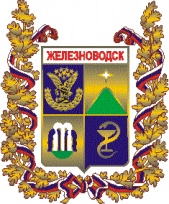 РАСПОРЯЖЕНИЕПРЕДСЕДАТЕЛЯ ДУМЫ ГОРОДА-КУРОРТА ЖЕЛЕЗНОВОДСКА СТАВРОПОЛЬСКОГО КРАЯО внесении изменений в План мероприятий по противодействию коррупции в Думе города-курорта Железноводска Ставропольского края на 2021-2025 годы, утвержденный распоряжением председателя Думы города-курорта Железноводска Ставропольского края от 29 декабря 2020 года № 57-рВ соответствии с Федеральным законом от 25 декабря 2008 года 
№ 273-ФЗ «О противодействии коррупции», Указом Президента Российской Федерации от 16 августа 2021 года № 478 «О Национальном плане противодействия коррупции на 2021-2024 годы», постановлением Правительства Ставропольского края от 25 октября 2021 года № 542-п «О внесении изменений в приложение к программе противодействия коррупции в Ставропольском крае на 2021-2025 годы, утвержденной постановлением Правительства Ставропольского края от 25 декабря 2020 года № 700-п»1. Внести в План мероприятий по противодействию коррупции в Думе города-курорта Железноводска Ставропольского края на 2021-2025 годы, утвержденный распоряжением председателя Думы города-курорта Железноводска Ставропольского края от 29 декабря 2020 года № 57-р (далее - План), следующие изменения:1.1. Раздел I «Меры по формированию и совершенствованию механизмов противодействия коррупции в Думе города-курорта Железноводска Ставропольского края» Плана дополнить пунктами 4.1 и 4.2 следующего содержания:«».1.2. Раздел I «Меры по формированию и совершенствованию механизмов противодействия коррупции в Думе города-курорта Железноводска Ставропольского края» Плана дополнить пунктами 5.1 и 5.2 следующего содержания:«».1.3. Пункт 17 раздела III «Проведение мониторинговых исследований в области противодействия коррупции» Плана изложить в следующей редакции:«».2. Разместить настоящее распоряжение на официальном сайте Думы города-курорта Железноводска Ставропольского края и администрации города-курорта Железноводска Ставропольского края в сети Интернет.3. Контроль за исполнением настоящего распоряжения оставляю за собой.4. Настоящее распоряжение вступает в силу со дня его подписания. Председатель Думыгорода-курорта ЖелезноводскаСтавропольского края								А.А. Рудаков16 декабря 2021 г.№46-р4.1. Проведение ежегодного анализа практики применения мер юридической ответственности за несоблюдение запретов, ограничений и обязанностей, установленных в целях противодействия коррупции, к лицам, замещающим муниципальные должности в Думе города, муниципальным служащим муниципальной службы в Думе города 2021-2025 годыотдел правового и организационного обеспечения Думы города, общий отдел Думы города4.2. Обеспечение незамедлительного направления в управление Губернатора Ставропольского края по профилактике коррупционных правонарушений информации о проверках и процессуальных действиях, проводимых правоохранительными органами в сфере противодействия коррупции, об актах реагирования органов прокуратуры и предварительного следствия на нарушения законодательства о противодействии коррупции, а также иной информации, касающейся событий, признаков и фактов коррупционных проявлений в Думе города2021-2025 годыотдел правового и организационного обеспечения Думы города5.1.Обеспечение реализации комплекса мер по порядку отбора и изучения кандидатов, претендующих на замещение отдельных должностей муниципальной службы в Думе города (далее - кандидаты), а также контроля за принятием кадрового решения в отношении кандидатов, подлежащих изучению2021-2025годыобщий отдел Думы города5.2. Обеспечение взаимодействия с надзорными и правоохранительными органами с целью получения информации, возможно препятствующей назначению кандидатов на должности или заслуживающей внимания при принятии кадрового решения, с последующим информированием о кадровом решении надзорных и правоохранительных органов2021-2025годыотдел правового и организационного обеспечения Думы города, общий отдел Думы города17.Проведение анализа практики рассмотрения в Думе города обращений граждан и организаций по фактам коррупции, а также принятых по таким обращениям мер реагирования2021-2025годыотдел правового и организационного обеспечения Думы города, общий отдел Думы города